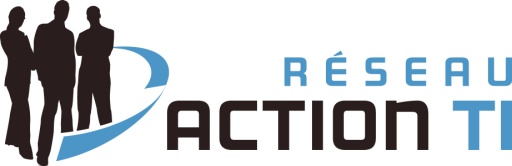 Assemblée Générale Annuelle 27 octobre 2021 à 17h00Ouverture de l’assembléeMartine LapointeConstatation du quorumMartine LapointeAdoption de l’ordre du jourMartine LapointeAdoption du procès-verbal de l’AGA du 27 octobre 2020Martine LapointePrésentation des états financiers 2020-2021Youcef Ait, CPAASBL, Société de Comptable Professionnel Agréé Inc.Nomination du vérificateurMartine LapointeDépôt du rapport annuelStéphane B.Ratification des actes posés par le CAMartine LapointeRapport du président d’électionStéphane B.Élection des administrateursStéphane B.Questions diversesMartine Lapointe et Stéphane B.Levée de l’assembléeMartine Lapointe